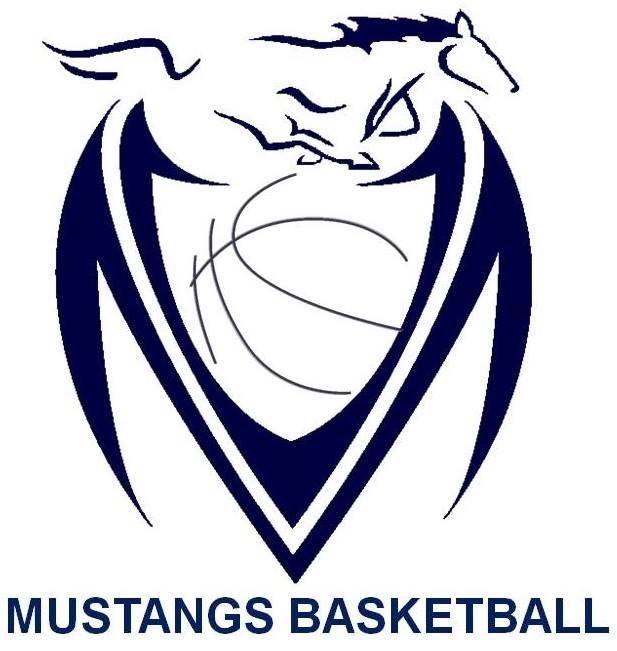 Massey Mustangs 2016-17 Junior Boys SCHEDULEDateTimeOpponentLocationType of GameDec. 6th4:00pmBrennanBrennanPre-SeasonDec. 8th4:00pm St. JosephMasseyWECSSAADec. 9thTBATBATBA2016 Riverside Jr. Rebels Classic Tournament Dec. 10thTBATBATBA2016 Riverside Jr. Rebels Classic Tournament Dec. 13th4:00pmAssumptionMasseyWECSSAADec. 15th4:00pmSt. AnnesMasseyWECSSAADec. 20th4:00pmLajeunesseLajeunesseWECSSAAJan. 10th4:00pmSandwichSandwichWECSSAAJan. 12th4:00pmRiversideMasseyWECSSAAJan. 17th5:30pmKennedyKennedyWECSSAAJan 20thTBATBAMassey2017 Junior Mustangs Classic Tournament Jan 21stTBATBAMassey2017 Junior Mustangs Classic Tournament Jan. 23rd4:00pmCatholic CentralCatholic CentralWECSSAAFeb. 2nd5:15pmHermanMasseyWECSSAAFeb. 7th5:15 pmHoly NamesHoly NamesWECSSAAFeb. 10thTBATBATBAWECSSAA Quarter FinalsFeb. 15thTBATBATBAWECSSAA Semi FinalsFeb. 19thTBATBAU of W St. Denis CenterWECSSAA ChampionshipsFeb. 23rdTBATBAWindsorSWOSSAA ChampionshipsTBATBATBAUnionville , ONOntario JBC 2017TBATBATBAUnionville , ONOntario JBC 2017TBATBATBAUnionville , ONOntario JBC 2017